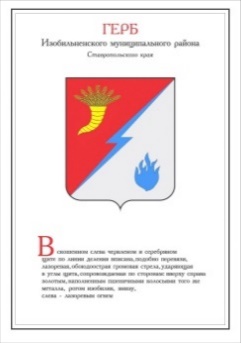 ДУМА ИЗОБИЛЬНЕНСКОГО городского округаСТАВРОПОЛЬСКОГО КРАЯВТОРОГО СОЗЫВАРЕШЕНИЕ30 сентября 2022 года                     г. Изобильный                                №7Об избрании секретаря Думы Изобильненского городского округа Ставропольского края второго созываВ соответствии со статьей 7 Регламента Думы Изобильненского городского округа Ставропольского края, утвержденного решением Думы Изобильненского городского округа Ставропольского края от 20 февраля 2018 года №89Дума Изобильненского городского округа Ставропольского края РЕШИЛА:1. По результатам открытого голосования избрать секретарем Думы Изобильненского городского округа Ставропольского края второго созыва Мазепу Веру Павловну, депутата Думы Изобильненского городского округа Ставропольского края.2. Исполнение полномочий секретаря Думы Изобильненского городского округа Ставропольского края второго созыва Мазепой Верой Павловной осуществлять на непостоянной основе. 3. Настоящее решение вступает в силу со дня его принятия.Председатель Думы Изобильненского городского округа Ставропольского края                                                                А.М. Рогов